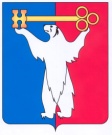 АДМИНИСТРАЦИЯ ГОРОДА НОРИЛЬСКАКРАСНОЯРСКОГО КРАЯРАСПОРЯЖЕНИЕ28.04.2021	г. Норильск   	            № 2048	О создании Специальной комиссии по оценке рисков, связанных с принятием нормативных правовых актов по определению границ прилегающих территорий, на которых не допускается розничная продажа алкогольной продукции и розничная продажа алкогольной продукции при оказании услуг общественного питания на территории муниципального образования город Норильск В целях реализации положений пункта 6 Правил определения органами местного самоуправления границ прилегающих территорий, на которых не допускается розничная продажа алкогольной продукции и розничная продажа алкогольной продукции при оказании услуг общественного питания, утвержденных постановлением Правительства Российской Федерации от 23.12.2020 № 2220, решения Норильского городского Совета депутатов Красноярского края от 26.03.2013 № 9/4-170 «О наделении Администрации города Норильска полномочиями по определению границ, прилегающих к некоторым организациям и объектам территорий, на которых не допускается розничная продажа алкогольной продукции»,	1. Создать Специальную комиссию по оценке рисков, связанных с принятием нормативных правовых актов по определению границ прилегающих территорий, на которых не допускается розничная продажа алкогольной продукции и розничная продажа алкогольной продукции при оказании услуг общественного питания на территории муниципального образования город Норильск (далее - Специальная комиссия) (прилагается).	2. Утвердить представительский состав Специальной комиссии (прилагается).3. Утвердить положение о Специальной комиссии (прилагается).4. Опубликовать настоящее распоряжение в газете «Заполярная правда» и разместить его на официальном сайте муниципального образования город Норильск.Глава города Норильска                                                                                  Д.В. Карасев                                                                                 УТВЕРЖДЕНраспоряжениемАдминистрации города Норильскаот 28.04.2021 № 2048Представительский состав Специальной комиссии по оценке рисков, связанных с принятием нормативных правовых актов по определению границ прилегающих территорий, на которых не допускается розничная продажа алкогольной продукции и розничная продажа алкогольной продукции при оказании услуг общественного питания на территории муниципального образования город НорильскУТВЕРЖДЕНОраспоряжениемАдминистрации города Норильскаот 28.04.2021 № 2048Положение о Специальной комиссии по оценке рисков, связанных с принятием нормативных правовых актов по определению границ прилегающих территорий, на которых не допускается розничная продажа алкогольной продукции и розничная продажа алкогольной продукции при оказании услуг общественного питания на территории муниципального образования город Норильск1. Общие положенияНастоящее Положение определяет основные задачи и функции, права и организацию работы Специальной комиссии по оценке рисков, связанных с принятием нормативных правовых актов по определению границ прилегающих территорий, на которых не допускается розничная продажа алкогольной продукции и розничная продажа алкогольной продукции при оказании услуг общественного питания на территории муниципального образования город Норильск (далее – Специальная комиссия).Специальная комиссия является постоянно действующим коллегиальным органом местного самоуправления.В своей работе Специальная комиссия руководствуется действующим законодательством Российской Федерации, Красноярского края, нормативными правовыми актами органов местного самоуправления муниципального образования город Норильск, настоящим Положением.Основные задачи и функции Специальной комиссииОсновной задачей Специальной комиссии является оценка рисков, связанных с принятием нормативных правовых актов об установлении, увеличении, отмене ранее установленных или уменьшении границ прилегающих территорий, на которых не допускается розничная продажа алкогольной продукции и розничная продажа алкогольной продукции при оказании услуг общественного питания на территории муниципального образования город Норильск.Специальная комиссия в целях реализации возложенных задач осуществляет следующие функции:	- участвует в рассмотрении проектов нормативных правовых актов, в соответствии с которыми планируется первоначальное установление, отмена ранее установленных, увеличение или уменьшение границ прилегающих территорий, на которых не допускается розничная продажа алкогольной продукции и розничная продажа алкогольной продукции при оказании услуг общественного питания на территории муниципального образования город Норильск (далее – муниципальные правовые акты);	- рассматривает заключения органов государственной власти субъекта Российской Федерации, осуществляющих регулирование в сферах торговой деятельности, культуры, образования и охраны здоровья, уполномоченного по защите предпринимателей в субъекте Россий Федерации, а также замечания и предложения на проекты муниципальных правовых актов, предоставленные членами Специальной комиссии, заинтересованными организациями и гражданами;	- выносит заключение об одобрении проектов муниципальных правовых актов либо отказе в их одобрении;	- осуществляет иные полномочия.Состав Специальной комиссии3.1 Деятельность Специальной комиссии осуществляется на принципах коллегиального рассмотрения вопросов и принятия в пределах своей компетенции согласованных решений.3.2 Представительский состав Специальной комиссии утверждается распоряжением Администрации города Норильска, изданным Главой города Норильска (в отношении секретаря Специальной комиссии – в соответствии с пунктом 3.4 настоящего Положения).3.3 В состав Специальной комиссии входят председатель, заместитель председателя, секретарь и члены Специальной комиссии.3.4 Заседания Специальной комиссии проводит председатель Специальной комиссии, в случае отсутствия председателя Специальной комиссии (временная нетрудоспособность, отпуск, командировка) исполнение обязанностей председателя Специальной комиссии временно выполняет заместитель председателя Специальной комиссии.В период отсутствия членов Специальной комиссии (временная нетрудоспособность, командировка, отпуск) в работе Специальной комиссии принимают участие лица, назначенные на исполнение обязанностей по должности в установленном порядке. В период отсутствия секретаря Специальной комиссии (временная нетрудоспособность, отпуск, командировка) в работе Специальной комиссии принимает участие в качестве секретаря Специальной комиссии специалист муниципального казенного учреждения «Управление потребительского рынка и услуг», определенный приказом директора муниципального казенного учреждения «Управление потребительского рынка и услуг».3.5 Председатель Специальной комиссии:-  руководит деятельностью Специальной комиссии;- планирует работу Специальной комиссии (определяет дату, время и место проведения заседания Специальной комиссии, утверждает повестку заседаний Специальной комиссии);- ведет заседание Специальной комиссии;- подписывает протоколы заседаний Специальной комиссии;- обеспечивает размещение информации о деятельности Специальной комиссии на официальном сайте Администрации города Норильска;- обеспечивает и контролирует выполнение решений Специальной комиссии;- осуществляет иные полномочия в целях реализации основных задач и функций Специальной комиссии.3.6 Секретарь Специальной комиссии:- формирует повестку дня заседания Специальной комиссии;- обеспечивает подготовку материалов к заседаниям Специальной комиссии;- ведет и оформляет протоколы заседаний Специальной комиссии;- обеспечивает хранение протоколов заседаний Специальной комиссии, а также материалов к ним, являющихся обоснованием принятых решений;- взаимодействует с членами Специальной комиссии по вопросам организации и проведения заседаний Специальной комиссии извещает их о дате, времени, месте, повестке дня и перечне вопросов предстоящего заседания Специальной комиссии;- осуществляет иные организационные функции, необходимые для обеспечения работы Специальной комиссии.Секретарь Специальной комиссии не является членом Специальной комиссии и не обладает правом голоса.4. Организация работы Специальной комиссии4.1 Организационной формой работы Специальной комиссии является заседание.4.2 Заседания Специальной комиссии проводятся в случае принятия органом местного самоуправления решения о необходимости разработки проектов муниципальных правовых актов.4.3 Извещение членов Специальной комиссии о дате, времени, месте проведения заседания Специальной комиссии и перечень вопросов, выносимых на рассмотрение Специальной комиссии, осуществляется не позднее чем за 3 рабочих дня до проведения заседания Специальной комиссии (по телефону, посредством электронной почты, факсимильной связи).4.4 Не позднее чем за 3 рабочих дня до даты проведения заседания Специальной комиссии секретарь Специальной комиссии размещает информацию на официальном сайте муниципального образования город Норильск о приглашении заинтересованных физических лиц принять участие в заседании Специальной комиссии (при рассмотрении вопросов в отношении объектов, расположенных на территории районов Центральный, Талнах, Кайеркан – приглашаются заинтересованные физические лица, проживающие на территории соответствующего района, в количестве не более одного представителя). Заинтересованные физические лица обращаются в муниципальное казенное учреждение «Управление потребительского рынка и услуг» для выражения желания принять участие в заседании Специальной комиссии. В состав Специальной комиссии включается первое обратившееся и соответствующее установленным настоящим Положением требованиям заинтересованное физическое лицо при предъявлении паспорта или иного документа, удостоверяющего личность заинтересованного физического лица.4.5 Не позднее чем за 3 рабочих дня до даты проведения заседания Специальной комиссии секретарь Специальной комиссии размещает информацию на официальном сайте муниципального образования город Норильск о приглашении индивидуальных предпринимателей и юридических лиц принять участие в заседании Специальной комиссии (при рассмотрении вопросов в отношении объектов, расположенных на территории районов Центральный, Талнах, Кайеркан – приглашаются индивидуальные предприниматели и юридические лица, осуществляющие торговую деятельность на территории соответствующего района, в количестве не более одного представителя).Представители индивидуальных предпринимателей и юридических лиц обращаются в муниципальное казенное учреждение «Управление потребительского рынка и услуг» для выражения желания принять участие в заседании Специальной комиссии. В состав Специальной комиссии включается первый обратившийся и соответствующий установленным настоящим Положением требованиям представитель индивидуальных предпринимателей и юридических лиц при предъявлении паспорта или иного документа, удостоверяющего личность представителя индивидуальных предпринимателей и юридических лиц и предоставления подтверждающих документов осуществления торговой деятельности на территории соответствующего района.4.6 Члены Специальной комиссии обязаны уведомить секретаря Специальной комиссии в случае невозможности участия в заседании Специальной комиссии не позднее чем за 1 рабочий день до проведения заседания Специальной комиссии (по телефону, посредством электронной почты, факсимильной связи).4.7 Заседание Специальной комиссии считается правомочным, если на нем присутствует не менее 2/3 от общего числа членов Специальной комиссии, включая председателя и заместителя председателя Специальной комиссии. 4.8 Решение об одобрении проекта правового акта принимается большинством не менее 2/3 от общего числа членов Специальной комиссии.4.9 Решение Специальной комиссии оформляется протоколом и подписывается всеми присутствовавшими на заседании членами Специальной комиссии.Протокол заседания Специальной комиссии должен содержать дату, время и место проведения заседания, а также отражать мнение всех (по отдельности) присутствующих на заседании членов Специальной комиссии в отношении рассматриваемого проекта муниципального правового акта, а также заключение Специальной комиссии по рассматриваемому проекту муниципального правового акта.4.10 Секретарь Специальной комиссии в течение 3 рабочих дней после проведения заседания Специальной комиссии направляет протокол заседания Специальной комиссии, содержащий заключение по рассмотренному проекту муниципального правового акта, в муниципальное казенное учреждение «Управление потребительского рынка и услуг». 4.11 В случае принятия Специальной комиссией решения об одобрении проекта муниципального правового акта, муниципальное казенное учреждение «Управление потребительского рынка и услуг» обеспечивает направление проекта муниципального правового акта на общественное обсуждение, проводимое в соответствии с Федеральным законом «Об основах общественного контроля в Российской Федерации».  4.12 В случае принятия Специальной комиссией решения об отказе в одобрении проекта муниципального правового акта, проект муниципального правового акта возвращается на доработку в муниципальное казенное учреждение «Управление потребительского рынка и услуг».После получения заключения органов государственной власти субъекта Российской Федерации, осуществляющих регулирование в сферах торговой деятельности, культуры, образования и охраны здоровья, и уполномоченному по защите прав предпринимателей в субъекте Российской Федерации проект муниципального правового акта Администрации города Норильска вновь направляется на рассмотрение Специальной комиссии.5. Ведение делопроизводства Специальной комиссии5.1 Для решения вопросов, отнесенных к компетенции Специальной комиссии, в обязательном порядке секретарем Специальной комиссии ведется следующая документация:1) журнал регистрации, поступающих на рассмотрение Специальной комиссией проектов муниципальных правовых актов;2) журнал регистрации протоколов заседания Специальной комиссии;3) протоколы заседаний Специальной комиссии (с указанием даты, времени и места проведения заседаний), а также материалы к ним, являющиеся обоснованием принятых решений.5.2 Протоколы заседаний Специальной комиссии подписываются всеми членами Специальной комиссии и имеют порядковые номера, которые им присваиваются секретарем Специальной комиссии при регистрации в журнале регистрации протоколов заседания Специальной комиссии.5.3 Протоколы заседаний Специальной комиссии хранятся муниципальным казенным учреждением «Управление потребительского рынка и услуг» в соответствии с законодательством об архивном деле.Председатель Специальной комиссии  - заместитель Главы города Норильска по земельно-имущественным отношениям и развитию предпринимательстваЗаместитель председателя Специальной комиссии- начальник Управления по градостроительству и землепользованию Администрации города НорильскаСекретарь Специальной комиссии- заместитель начальника отдела мониторинга потребительского рынка и защиты прав потребителей муниципального казенного учреждения «Управление потребительского рынка и услуг» (по согласованию)Члены Специальной комиссии:- начальник Талнахского территориального управления- начальник Кайерканского территориального управления - начальник отдела правовой и организационно – договорной работы Управления по делам культуры и искусства Администрации города Норильска- начальник отдела информационных систем и сводного генплана Управления по градостроительству и землепользованию Администрации города Норильска - начальник отдела развития образовательной сети Управления общего и дошкольного образования Администрации города Норильска- начальник отдела молодежной политики Управления по взаимодействию с общественными организациями и молодежной политике Администрации города Норильска- директор муниципального казенного учреждения «Управление потребительского рынка и услуг»- руководитель Территориального отдела в городе Норильске министерства здравоохранения Красноярского края (по согласованию)- первый заместитель директора – руководитель направления «Инвестиции» АНО «Агентство развития Норильска», депутат Норильского городского Совета депутатов (по согласованию)- исполнительный директор Союза «Промышленники и предприниматели Заполярья» Красноярского края (Региональное объединение работодателей) (по согласованию)- председатель Местной общественной палаты (по согласованию)- представитель заинтересованных физических лиц (по согласованию)(при рассмотрении вопросов, относительно объектов, расположенных на территории районов Центральный, Талнах, Кайеркан – в заседаниях Специальной комиссии принимает участие представитель физических лиц, проживающих на территории соответствующего района)- представитель индивидуальных предпринимателей и юридических лиц (по согласованию)(при рассмотрении вопросов, относительно объектов, расположенных на территории районов Центральный, Талнах, Кайеркан – в заседаниях Специальной комиссии принимает участие представитель индивидуальных предпринимателей и юридических лиц, осуществляющих торговую деятельность на территории соответствующего района)- начальник Талнахского территориального управления- начальник Кайерканского территориального управления - начальник отдела правовой и организационно – договорной работы Управления по делам культуры и искусства Администрации города Норильска- начальник отдела информационных систем и сводного генплана Управления по градостроительству и землепользованию Администрации города Норильска - начальник отдела развития образовательной сети Управления общего и дошкольного образования Администрации города Норильска- начальник отдела молодежной политики Управления по взаимодействию с общественными организациями и молодежной политике Администрации города Норильска- директор муниципального казенного учреждения «Управление потребительского рынка и услуг»- руководитель Территориального отдела в городе Норильске министерства здравоохранения Красноярского края (по согласованию)- первый заместитель директора – руководитель направления «Инвестиции» АНО «Агентство развития Норильска», депутат Норильского городского Совета депутатов (по согласованию)- исполнительный директор Союза «Промышленники и предприниматели Заполярья» Красноярского края (Региональное объединение работодателей) (по согласованию)- председатель Местной общественной палаты (по согласованию)- представитель заинтересованных физических лиц (по согласованию)(при рассмотрении вопросов, относительно объектов, расположенных на территории районов Центральный, Талнах, Кайеркан – в заседаниях Специальной комиссии принимает участие представитель физических лиц, проживающих на территории соответствующего района)- представитель индивидуальных предпринимателей и юридических лиц (по согласованию)(при рассмотрении вопросов, относительно объектов, расположенных на территории районов Центральный, Талнах, Кайеркан – в заседаниях Специальной комиссии принимает участие представитель индивидуальных предпринимателей и юридических лиц, осуществляющих торговую деятельность на территории соответствующего района)